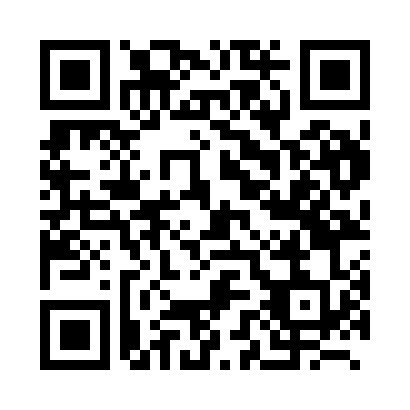 Prayer times for Zwijndrecht, BelgiumMon 1 Jul 2024 - Wed 31 Jul 2024High Latitude Method: Angle Based RulePrayer Calculation Method: Muslim World LeagueAsar Calculation Method: ShafiPrayer times provided by https://www.salahtimes.comDateDayFajrSunriseDhuhrAsrMaghribIsha1Mon3:175:321:476:0810:0112:092Tue3:175:321:476:0810:0112:093Wed3:175:331:476:0810:0112:094Thu3:185:341:476:0810:0012:095Fri3:185:351:476:0810:0012:096Sat3:195:361:486:089:5912:087Sun3:195:371:486:089:5812:088Mon3:205:381:486:089:5812:089Tue3:205:391:486:089:5712:0810Wed3:215:401:486:079:5612:0811Thu3:215:411:486:079:5612:0712Fri3:225:421:486:079:5512:0713Sat3:225:431:496:079:5412:0714Sun3:235:441:496:079:5312:0615Mon3:235:451:496:069:5212:0616Tue3:245:461:496:069:5112:0617Wed3:245:481:496:069:5012:0518Thu3:255:491:496:059:4912:0519Fri3:255:501:496:059:4712:0420Sat3:265:511:496:059:4612:0421Sun3:265:531:496:049:4512:0322Mon3:275:541:496:049:4412:0323Tue3:275:551:496:039:4212:0224Wed3:285:571:496:039:4112:0225Thu3:295:581:496:029:4012:0126Fri3:295:591:496:029:3812:0027Sat3:306:011:496:019:3712:0028Sun3:306:021:496:019:3511:5929Mon3:316:041:496:009:3411:5830Tue3:316:051:495:599:3211:5831Wed3:326:071:495:599:3111:57